Ένωσε τις λέξεις για να γίνουν σύνθετες!Να χωρίσεις σε 2 λέξεις την κάθε σύνθετη λέξη: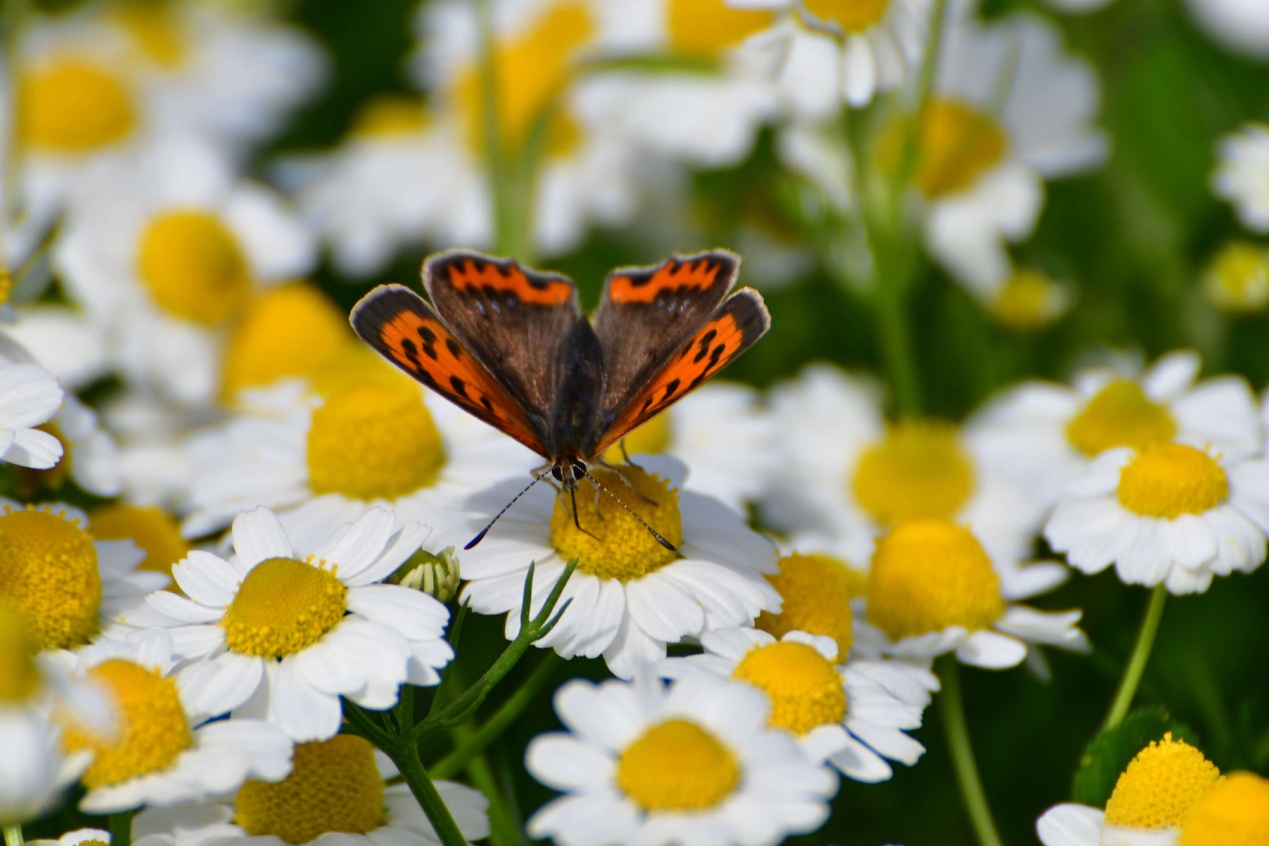 Μπαίνω+βγαίνωΆσπρο +μαύροΑνεβαίνω+κατεβαίνωΜπαλκόνι+πόρταΚαλή+ημέραΛυκόσκυλο+Καληνύχτα+Χιονάνθρωπος+γαλανόλευκο+